Тема занятия: « Слова, обозначающие признак предмета»Тип занятия - урок изучения и первичного закрепления новых знанийЦели занятия:- Сформировать новое понятие о словах, обозначающих признак предмета;-Учить детей правильно изменять слова, обозначающие признаки, по родам;-Учить графически обозначать слова, обозначающие признаки предмета;- Учить дифференцировать слова-признаки от слов-предметов и слов-действий;- Воспитание гуманного отношения к животным;-Развивать воображение, слуховое внимание и память;- Развивать мелкую моторику рук.Личностные УУД:- Способности к самооценке на основе критериев успешности учебной деятельности.Регулятивные УУД:- В сотрудничестве с учителем ставить новые учебные задачи;- Преобразовывать практическую задачу в познавательную;- Проявлять познавательную инициативу в учебном сотрудничестве.Познавательные УУД:- Формирование у учащихся конкретных знаний, умений объяснять и применять эти знания, действовать продуктивно в изучаемой области.- Наблюдение- СлушаниеКоммуникативные УУД:- Вступать в диалог;- Участвовать в коллективном обсуждении;- Строить продуктивное взаимодействие со сверстниками и взрослыми в процессе коллективной деятельности;- Корректировать поведение;- Осуществлять контроль.Оборудование: Картинки, изображающие предметы; карточки с графическим изображением слов-признаков, рабочие тетради, карандаши.Ход урока.Организационный момент.Учитель - логопед и дети приветствуют друг друга:Ровно встали,Тихо сели,Головами повертели,Сладко – сладко потянулись,И друг другу улыбнулись.Рот закрыли на замок,Начинается наше занятие.Артикуляционная гимнастика.П. Повторение материала предыдущих занятий. Логопед предлагает ученикам назвать по два слова, обозначающих предмет и действие предмета, и к каждому слову поставить вопрос, после чего ученики занимают свои места.Логопед: «Отгадайте загадки, поставьте вопросы к отгадкам и словам в загадках, объясните, что обозначает каждое слово.Летит, жужжит — .... Мычит, жует —... . Скачет, ржет — ... . Лакает, мяукает—... . Сторожит, лает — ... . Плавает, молчит — . . . . Блеет, жует — . . . . Хрюкает, чавкает — . . .Подготовительная работа к изучению нового материала.- О чем первый текст? (О весне)- О чем второй текст? ( О весне)- Можно ли эти тексты считать одинаковыми?- Докажите, чем первый текст отличается от второго?- Какой текст больше нравится? Почему?- Какую роль играют в речи слова обозначающие признак предмета?ВЫВОД: Слова, обозначающие признак предмета в речи нужны для того, чтобы речь была красивой, яркой, интересной, понятной. Тема нашего занятия: «Слова, обозначающие признак предмета» Работа с презентацией.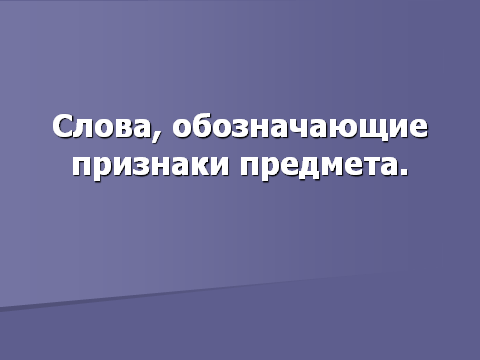 Слайды1, 2, 3,4,5.- Прочитайте предложение- У него есть уши, хвост, шерсть, зубки.- Как вы думаете, о каком животном идет речь в этом предложении?( Это сделать трудно)-Почему мы не можем дать полный ответ на поставленный вопрос?(Нет слов, которые обозначают признак предмета) -Какие слова вставили вы в предложение, если бы речь шла о зайце?- Что у нас получилось?- А теперь понятно, о ком идет речь в этом предложении?- Поставьте к словам помощникам вопросыУши какие? длинныеХвост какой? короткийШерсть какая? сераяЗубки какие? острые4. Физминутка. Мультимедийная презентация «Панда». 5. Графическое изображение слов.Логопед предлагает ученикам вспомнить, как изображали графически слова, обозначающие предметы, и слова, обозначающие действия. Потом объясняет, что слова, обозначающие признаки, изображаются волнистой линией. Затем ученики изображают графически слова: большой, новый, умелый, смелый, железный, маленькая, старая, ленивая, деревянная, круглое, синее, любимое большое, голубое.6. Упражнение на развитие слухового внимания и памяти.1) Из услышанного ряда слов поднимите карточку с графическим изображением признака предмета на соответствующее слово: смелый, трава, добрый, радуга, красивый, карандаш, вышивает, умелый, помогает, младший, строит, послушный.Весна, весенний, весняночка.-Послушайте слова, назовите лишнее (весенний, все остальные слова, обозначают предмет.)- На какие вопросы отвечают?- На какой вопрос отвечает лишнее слово? (какой)- Игра «Чудесный мешочек». Достают предмет и характеризуют его с помощью вопросов (какой, какая, какое).Работа с текстом. Прочитать. Назвать слова, обозначающие признак предмета. Списать третье предложение. Наступила радостная  весна. Яркое солнце светит в школьные окна. Звонкая капель стучит по крыше. В парке пахнет душистыми почками. Слышна звонкая трель птиц. Скоро зацветут первые подснежники. Здравствуй весна!7. Итог занятия. Рефлексия.Учитель - логопед: «С какими новыми словами вы познакомились? Что вы о них узнали? Что у вас вызвало затруднение? Нарисуйте в тетради то личико, которое соответствует вашему настроению».Наступила весна.Наступила ранняя веснаТает снег.Тает последний снег.Журчат ручьи.Журчат говорливые ручьи.Светит солнце.Светит ласковое солнце.Летят птицыЛетят голосистые птицы.